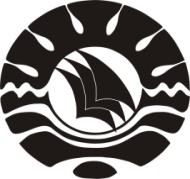 SKRIPSIPENERAPAN STRATEGI PEMBELAJARAN INKUIRI PADA MATA PELAJARANIPA DALAM MENINGKATKAN HASIL BELAJAR SISWA KELAS IV DI SD                                INPRES TAPPANJENG KABUPATEN BANTAENGOlehAFINI ISTIQAMAHPROGRAM STUDI PENDIDIKAN GURU SEKOLAH DASARFAKULTAS ILMU PENDIDIKAN UNIVERSITAS  NEGERI MAKASSAR2016SKRIPSIPENERAPAN STRATEGI PEMBELAJARAN INKUIRI PADA MATA PELAJARANIPA DALAM MENINGKATKAN HASIL BELAJAR SISWA KELAS IV DI SD                                INPRES TAPPANJENG KABUPATEN BANTAENGDiajukan untuk memenuhi Sebagian Persyaratan guru memperoleh gelar Sarjana Pendidikan pada Program Studi Pendidikan Guru Sekolah Dasar Fakultas Ilmu      Pendidikan Universitas Negeri MakassarOlehAFINI ISTIQAMAHPROGRAM STUDI PENDIDIKAN GURU SEKOLAH DASARFAKULTAS ILMU PENDIDIKANUNIVERSITAS NEGERI MAKASSAR2016KEMENTERIAN PENDIDIKAN DAN KEBUDAYAAN UNIVERSITAS NEGERI MAKASSARFAKULTAS ILMU PENDIDIKANPROGRAM PENDIDIKAN GURU SEKOLAH DASARAlamat: Jl. Tamalate I Tiding MakassarTlpn: 883076 FAX (0413) 884457PERSETUJUAN PEMBIMBINGPenelitiandenganjudul : Penerapan strategi Pembelajaran Inkuiri pada mata pelajaran IPA dalam meningkatkan hasil belajar siswa kelas IV di SD Inpres Tappanjeng Kabupaten Bantaeng Atas nama :Nama	: 	AFINI ISTIQAMAHN I M	: 	1147 240320Program Studi	: 	Pendidikan Guru Sekolah Dasar (PGSD)Fakultas	:  Ilmu PendidikanSetelah diperiksa dan diteliti, sesuai dengan saran pembimbing maka Skripsi ini telah memenuhi syarat untuk diujikan.Makassar,            Disetujui oleh:Komisi Pembimbing        Pembimbing I	Pembimbing IIDra. Erma Suryani S, M.Si	Farida Febrianti, SS.,M.SiNIP. 19680519199403012010	NIP. 197502222003122001Disahkan oleh :Ketua Prodi FIP UNM	Ahmad Syawaluddin, S.Kom.,M.PdNip.197410252006041001PERNYATAAN KEASLIAN SKRIPSISaya yang bertanda tangan di bawah ini:N a m a	: 	AFINI ISTIQAMAHNIM	: 	1147240320Jurusan/Program Studi	: 	Pendidikan Guru Sekolah Dasar S1JudulSkripsi		: 	Penerapan Strategi Pembelajaran Inkuiri pada mata pelajaran IPA dalam meningkatkan hasil belajar siswa kelas IV di SD Inpres Tappanjeng Kabupaten BantaengMenyatakan dengan sebenarnya bahwa Skripsi yang saya tulis ini benar merupakan hasil karya saya sendiri dan bukan merupakan pengambilalihan tulisan atau pikiran orang lain yang saya akui sebagai hasil tulisan atau pikiran sendiri.Apabila dikemudian hari terbukti atau dapat dibuktikan bahwa Skripsi ini hasil  jiplakan, maka saya bersedia menerima sanksi atas perbuatan tersebut sesuai ketentuan yang berlaku.Makassar,                       2016    Yang Membuat Pernyataan,												AFINI ISTIQAMAHMOTOHidup adalah sesuatu yang  tidak bias ditebakTerkadang sudah direncanakanTetapi  yang terjadi tak semulus yang diharapkanNamun, yakinlah ada untaian hikmah yang begitu indahDibalik semua yang adaDidalam kesusahan pasti ada kemudahan      Karya sederhana ini kuperuntukkan kepada :Kedua orang tuaku yang selalu memberi semangat dan mendoakanku, anak-anakku dan  keluargaku yang selalu        membesarkan hati dan semangatku,  sahabatku dan teman-temanku yang selalu membantu dan member motivasi.ABSTRAKAfini Istiqamah 2016. Penerapan Model Pembelajaran Inkuiri pada mata pelajaran IPA dalam meningkatkan hasil belajar siswa kelas IV di SD Inpres Tappanjeng Kabupaten Bantaeng. Skripsi. Dibimbing oleh Dra. Erma Suryani S, M.Si dan Farida Febrianti, SS.,M.Si pada program studi PGSD Fakultas Ilmu Pendidikan Universitas Negeri Makassar.Masalah dalam penelitian ini adalah rendahnya hasil belajar siswa pada mata pelajaran IPA. Rumusan masalah dalam penelitian ini bagaimanakah penerapan strategi pembelajaran inkuiri pada mata pelajaran IPA dalam meningkatkan hasil belajar siswa kelas IV di SD Inpres Tappanjeng Kabupaten Bantaeng. Penelitian ini bertujuan   untuk mendeskripsikan penerapan strategi pembelajaran inkuiri pada mata pelajaran IPA dalam meningkatkan hasil belajar siswa. Subjek penelitian ini adalah siswa kelas IV Tahun Pelajaran 2014/2015 sebanyak 27 siswa terdiri dari 15 siswa laki-laki dan 12 siswa perempuan. Teknik pengumpulan data melalui tes, observasi yang dianalisis secara kuantitatif dan kualitatif serta dokumentasi. Pendekatan yang digunakan adalah pendekatan kualitatif dan jenis penelitiannya adalah Penelitian Tindakan Kelas (PTK). Teknik pengumpulan data melalui tes tertulis dan observasi hasil penelitian menunjukkan bahwa penerapan Pembelajaran Inkuiri  pada mata pelajaran IPA materi pengaruh gaya dan gerak  berhasil meningkatkan hasil belajar siswa berdasarkan teknik kategori standar dengan skor rata-rata pada siklus I masuk pada kategori cukup dan pada siklus II masuk pada kategori sangat baik. Aktivitas belajar siswa setelah menerapkan pembelajaran inkuiri mengalami peningkatan dalam berdiskusi untuk mengabil kesimpulan dengan menggunakan kata-katanya sendiri. Hal ini menunjukkan bahwa penerapan pembelajaran inkuiri pada mata pelajaran IPA dapat meningkatkan hasil belajar siswa .PRAKATAPuji syukur penulis panjatkan ke hadirat Allah SWT, atas rahmat dan  hidayah-Nya yang telah diberikan kepada penulis, sehingga skripsi yang berjudul: Penerapan Model Pembelajaran Inkuiri pada mata pelajaran IPA dalam meningkatkan hasil belajar siswa kelas IV di SD Inpres Tappanjeng Kabupaten Bantaeng dapat diselesaikan.Skripsi ini diajukan sebagai syarat untuk menyelesaikan studi pada Program Studi Pendidikan Guru Sekolah Dasar untuk memperoleh gelasr Sarjana Pendidikan (S1) Fakultas Ilmu Pendidikan Universitas Negeri Makassar. Penulis menyampaikan terima kasih kepada Ibu Dra. Erma Suryani S, M.Si, sebagai Dosen Pembimbing I dan Ibu Farida Febrianti, SS., M.Si, sebagai Dosen Pembimbing II atas arahan, bimbingan dan motivasi kepada penulis dalam menyusun dan menyelesaikan skripsi. Penulis juga menyadari bahwa masih terdapat kekurangan-kekurangan di dalam skripsi ini. Oleh karena itu penulis mengharapkan saran dan kritikan yang membangun dari pembaca demi kesempurnaan penulisan selanjutnya.Pada kesempatan ini pula penulis mengucapkan terima kasih dan penghargaan yang sebesar-besarnya kepada :1. Bapak Prof. Dr. H. Arismunandar, M. Pd selaku Rektor Universitas Negeri Makassar dalam memberikan kesempatan mengikuti proses perkuliahan pada program Pendidikan Guru Sekolah Dasar Fakultas Ilmu Pendidikan Universitas Nesgeri Makassar.2. DR. Abdullah Sinring, M.Pd Dekan Fakultas Ilmu Pendidikan Universitas Negeri Makassar yang telah memberi dukungan, fasilitas dan pelayanan administrasi administrasi dengan baik.3.	Ahmad Syawaluddin, S.Kom., M.Pd dan Muh. Irfan, S.Pd.,M.Pd Ketua dan sekertaris Program studi PGSD Fakultas Ilmu Pendidikan Universitas Negeri Makassar yang dengan penuh memberikan pengertian bimbingan, arahan. Motivasi dan memfasilitasi penulis selama proses perkuliahan.4.	Bapak dan Ibu Dosen Fakultas Ilmu Pendididkan Universitas Negeri Makassar yang telah banyak memberikan bekal ilmu kepada penulis 5. Kepala Sekolah SD Inpres Tappanjeng Kecamatan Bantaeng Kabupaten Bantaeng yang telah memberikan izin untuk melaksanakan penelitian di sekolah tersebut.6. Kedua orang tua penulis yaitu Ayahanda Syamsul Bahri (Alm) dan Ibunda Sofina yang telah membesarkan, membimbing dan memotifasi penulis yang tak pernah luput dari doa-doa panjangnya demi kesuksesan penulis. 	Semoga Skripsi ini dapat bermanfaat bagi saya pribadi, bagi bangsa dan Negara serta tempat pengabdianku di SD Inpres Tappanjeng Kecamatan Banateng Kabupaten Bantaeng.       Sekian dan terima kasih.                                                                                       Makassar,								Penulis